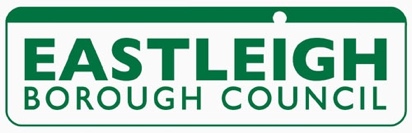 The Summer 2020 Diversification Grant is for businesses registered and trading in the Borough of Eastleigh that have taken risks and shown creativity in adapting to a changing operating environment.We may visit you at your business premises prior to the grants panel. Please note we will undertake financial checks on your business prior to awarding the grant.Summer 2020 Diversification Grants Application FormCompany Name:Project Name/idea:Contact Name:Date: Address:Address:Address:Email:  Web address: Email:  Web address: Email:  Web address: Telephone: Mobile: Telephone: Mobile: Telephone: Mobile: Is your organisation registered for VAT?                                       Yes / NoIf please give VAT registration number:  Is your organisation registered for VAT?                                       Yes / NoIf please give VAT registration number:  Is your organisation registered for VAT?                                       Yes / NoIf please give VAT registration number:  Number of years your organisation has been trading: Number of years your organisation has been trading: Number of years your organisation has been trading: Number of employees: Number of employees: Number of employees: Are you currently receiving any funding from any other source?  Yes / NoIf so, where from:Are you currently receiving any funding from any other source?  Yes / NoIf so, where from:Are you currently receiving any funding from any other source?  Yes / NoIf so, where from:Is your company registered at Companies House                           Yes / No If yes what is your registration number: ……………………………………………………………..
Is your company registered with HM Revenue & Customs?       Yes / NoIf yes, what is your unique Tax Reference (UTR) number: Is your company registered at Companies House                           Yes / No If yes what is your registration number: ……………………………………………………………..
Is your company registered with HM Revenue & Customs?       Yes / NoIf yes, what is your unique Tax Reference (UTR) number: Is your company registered at Companies House                           Yes / No If yes what is your registration number: ……………………………………………………………..
Is your company registered with HM Revenue & Customs?       Yes / NoIf yes, what is your unique Tax Reference (UTR) number: Please explain what the grant is going to be used for:Please explain what the grant is going to be used for:Please explain what the grant is going to be used for:How will this project help your business:How will this project help your business:How will this project help your business:When do you hope this project to be started :                                                              Completed : When do you hope this project to be started :                                                              Completed : When do you hope this project to be started :                                                              Completed : Please provide a basic budget for your project showing the estimated costsWritten estimates will be required – please attachPlease provide a basic budget for your project showing the estimated costsWritten estimates will be required – please attachPlease provide a basic budget for your project showing the estimated costsWritten estimates will be required – please attachHow did you hear about this grant scheme:How did you hear about this grant scheme:How did you hear about this grant scheme: